DOSSIER DE CANDIDATURE 2020-2021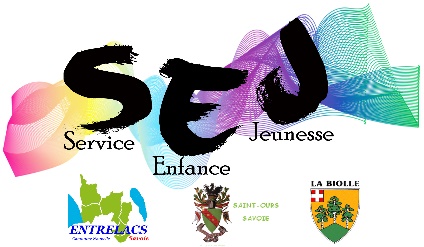 ANIMATEUR / DIRECTEUR VACATAIREStatut :    Animateur     DirecteurDiplômé d’Animation 		Stagiaire			Sans Qualification